POJASNILA RAZPISNE DOKUMENTACIJE za oddajo javnega naročila JN007919/2020-B01 - A-10/21; datum objave: 22.12.2020Datum prejema: 6.1.2021   15:17Vprašanje:Pozdravljeni,

6.2.3 Oprema za zavarovanje prometa
0001 N 4 1 102 Dobava in montaža varovalne ograje za pešce in kolesarje z vertikalnimi polnili (h=1,20 m), vključno z izdelavo temeljev. M1 70,00
-prosimo da objavite detajl ograjeOdgovor:Gre za tipsko pocinkano kovinsko ograjo z vertikalnimi polnili h=120 cm v skladu s specifikacijami za javne ceste: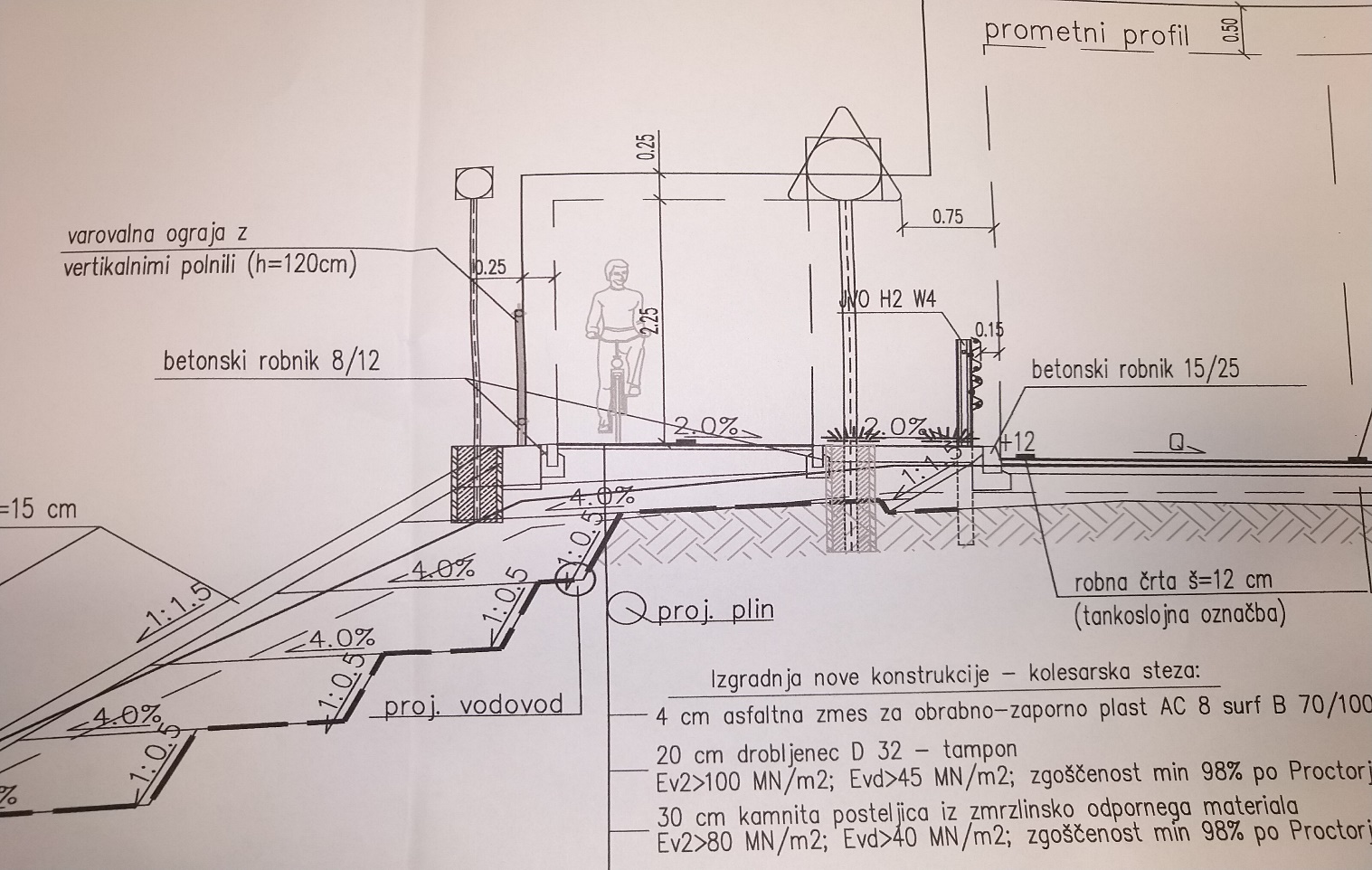 Številka:43001-482/2020-12oznaka naročila:A-10/21 G   Datum:6.1.2021MFERAC:2431-20-001805/0Rekonstrukcija mostu čez Dravo v Rušah (MB0261) na R2-435/1439 v km 1,950